Домашнее задание на 11.04.2020 Попов В.Р. Устройство автомобиля.Прочитайте текст в электронном учебнике ответе на вопросы, укажите названия деталей.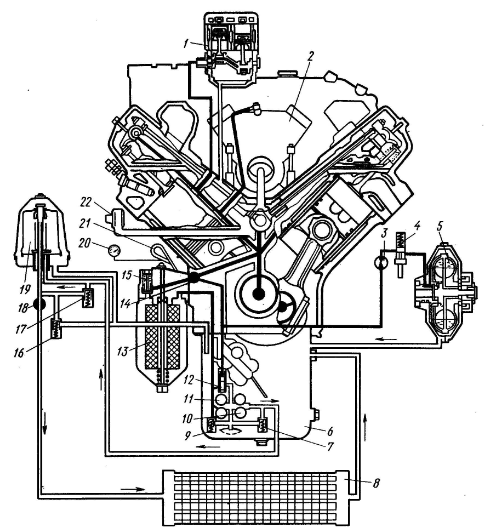                                    Схема масляного насоса12345678910111213141516171819202122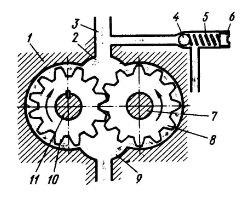 12345678910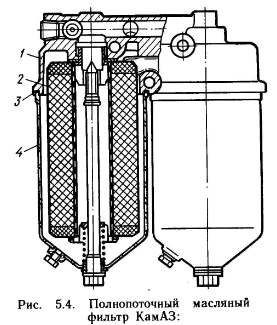 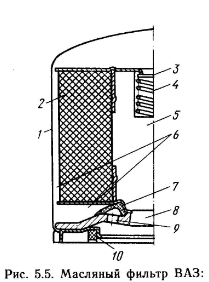 123412345678910